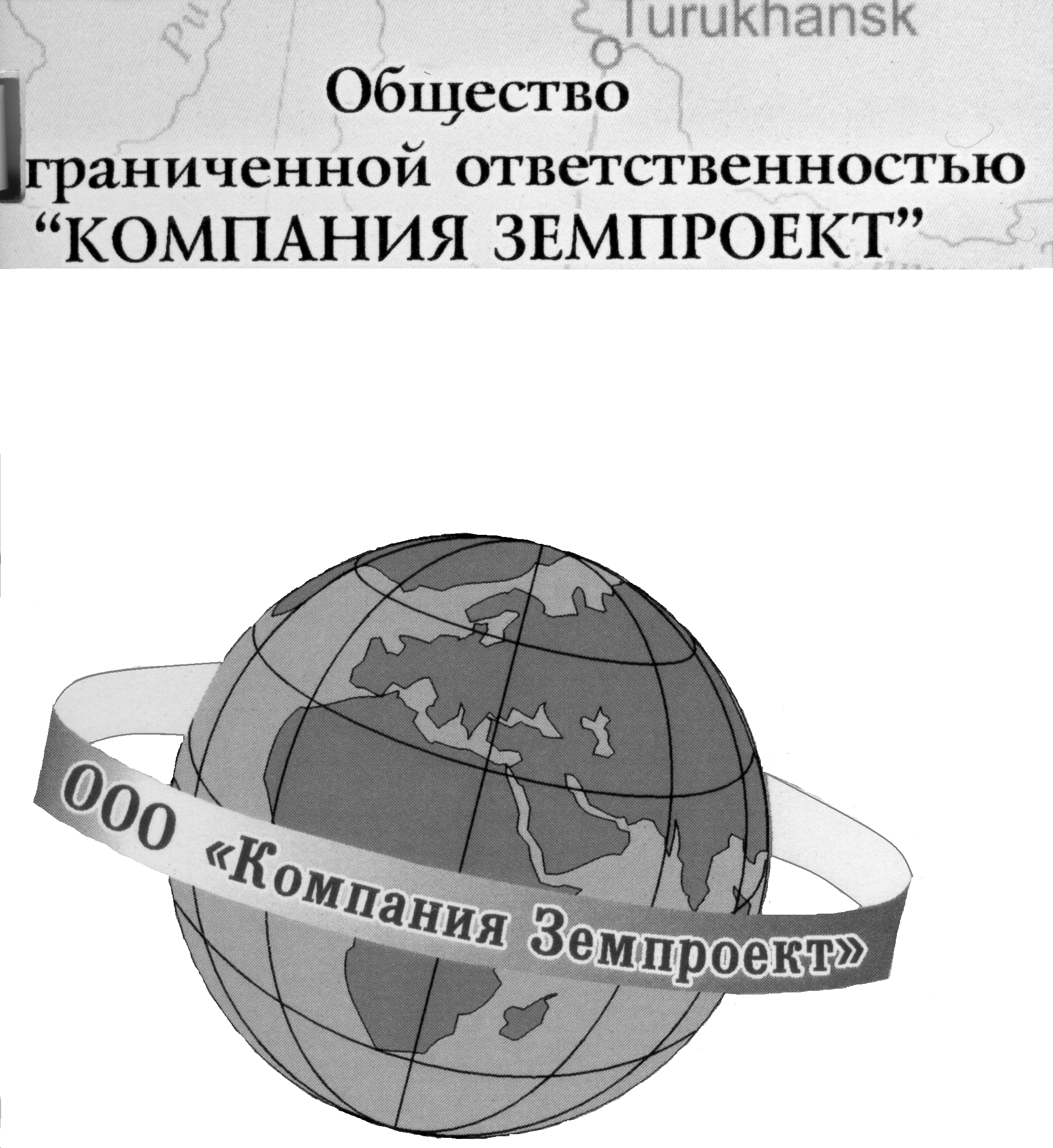 ООО «Компания Земпроект»ВНЕСЕНИЕ ЛОКАЛЬНЫХ ИЗМЕНЕНИЙ В ГЕНЕРАЛЬНЫЙ ПЛАНКАТАНДИНСКОГО СЕЛЬСКОГО ПОСЕЛЕНИЯУСТЬ-КОКСИНСКОГО РАЙОНАРЕСПУБЛИКИ АЛТАЙ ПОЯСНИТЕЛЬНАЯ ЗАПИСКАЗаказчик: Администрация Катандинского СП Усть-Коксинского районаТрехсторонний договор: №  26  от марта  2020 г.Исполнитель: ООО «Компания Земпроект»                                                                             Руководитель проекта          ____________	Садакова Г. А.БАРНАУЛ 2020Обоснование изменений в Генеральный план МО Катандинское сельское поселение  Усть-Коксинского районаИзменения были внесены на основании представленных предложений администрации Катандинского СП Усть-Коксинского района Республики Алтай о необходимости:- перевода из земель сельскохозяйственного назначения в земли особо охраняемых территорий и объектов  (земельные участки  с кадастровыми номерами 04:08:080901:436-04:08:080901:438), площадью 3,1га (Приложение 3, Карта функциональных зон СП, Карта функциональных зон пос. Кучерла);- внесения изменений в  границы с. Тюнгур  в связи с уточнением месторасположения земельных участков  с кадастровыми номерами 04:08:080901:2, 04:08:080901:116-121 (Приложения 1-2, Карта функциональных зон с. Тюнгур);- внесения изменений в функциональные зоны Катандинского СП относительно земельных участков с кадастровыми номерами 04:08:080901:436-04:08:080901:438.,  общей площадью 3,1га, в зону отдыха, земельный участок с кадастровым номером 04:08:080901:439, общей площадью 9,5 га – в зону для размещения садовых и  огородных участков (Приложение 3, Карта функциональных зон пос. Кучерла, Карта функциональных зон СП)В Материалы по обоснованию и материалы Положение о территориальном планировании  муниципального образования Катандинское  сельское поселение Усть-Коксинского района Республики Алтай внесены следующие изменения:Пункт 2.6 Предложения по изменению границ территорий, земель и ограничений Материалов Обоснования  и Пункт 1.3 Предложения по изменению границ земель Материалов Положение о территориальном планировании изложить в следующей редакции:Предложения по изменению границ земель населенных пунктовГраницы населенных пунктов были внесены в ЕГРН (ЕГРП) на основании  Решения об утверждении  Внесений изменений в генеральный план МО Катанлинское СП от  15 ноября 2018 года.Согласно Трехстороннего договора № 186 от  02.12. 2019 г. предлагался: перевод из земель сельскохозяйственного назначения в категорию земель населенного пункта села Тюнгур земельного участка с кадастровым номерам 04:08:080901:178, общей площадью 7, 1 га.Согласно Трехстороннего договора № 26 от марта 2020 г. предлагается: корректировка границы села Тюнгур в связи с уточнением месторасположения земельных участков  с кадастровыми номерами 04:08:080901:2, 04:08:080901:116-121.Предложения по изменению границ земель особо охраняемых территорий и объектовПредлагается перевод 3,1 га из земель сельскохозяйственного назначения в земли особо охраняемых территорий и объектов под турбазу, расположенную южнее пос. Кучерла.Внесены изменения в Материалы по обоснованию в пункт  2.7.3 Основные решения по структурным элементам туристско-рекреационного комплекса. и в материалы Положение о территориальном планировании пункт 1.4.4 Зона рекреационного назначения дополнить: К югу от пос. Кучерла запланировано строительство туристического комплекса на площади 3,1 га, включающего:-жилые виллы;- летний палаточный лагерь;- SPA зону для оздоровительных процедур;- летний амфитеатр со сценой. - услуги термального  центра (русская баня, сауна, бассейн);- ресторан здорового питания;- спортзал.Графические изменения отражены на Картах функциональных зон с. Тюнгур, на Карте функциональных зон пос. Кучерла М 1:5000.Внесены изменения в Положение о территориальном планировании Глава  2. сведения о видах, назначении и наименованиях планируемых для размещения объектов местного значения поселенияТаблица 4Внесены изменения в Положение о территориальном планировании Глава  3 ПАРАМЕТРЫ ФУНКЦИОНАЛЬНЫХ ЗОН,  сведения о планируемых для размещения в них объектах федерального значения, объектах регионального значения, объектах местного значения Таблица 5Зону земель особо охраняемых территорий и объектов и зону сельскохозяйственного использования в таблице 5 Параметров  функциональных зон Положение о территориальном  планировании изложить в следующей редакции:Таблица 5. Параметры функциональных зон, сведения о планируемых для размещения в них объектах федерального значения, объектах регионального значения, объектах местного значенияВнесены изменения в Главу 4 Основные технико-экономические показатели генплана МО Катандинское  сельское поселение Усть-Коксинского района подраздел I «Территория» изложить в следующей редакции4. Технико-экономические показатели проектаТаблица 6Основные технико-экономические показатели генерального плана Катандинского СП  Усть-Коксинского района РА№ п/пНаименование объектаМесто размещения объектаПараметры объектаМероприятияИнформация о необходимости установления зон с особыми условиями использования территории5 Зона рекреационного назначения5 Зона рекреационного назначения5 Зона рекреационного назначения5 Зона рекреационного назначения5 Зона рекреационного назначения5 Зона рекреационного назначения5.1Зеленые насаждения общего пользования с устройством детских площадок и зон тихого отдыхас. Тюнгур, район планируемогоподцентра0,2 гаРазработка проектной документации, строительствоНе требуется5.2Пляжс. Тюнгур, район планируемогоподцентра0,1 гаРазработка проектной документации, строительствоНе требуется5.3Парк им. П. СуховаЦентральная часть села с. Тюнгур1,0 гаРазработка проектной документации, строительствоНе требуется5.4ТурбазаЮжнее пос. Кучерла3,1 гаРазработка проектной документации, строительствоНе требуетсяФункциональные зоны и их параметрыФункциональные зоны и их параметрыНаименование объектов, планируемых для размещенияМестоположение объектаПараметры объектаСтатус объекта123456Зона сельскохозяйственного использования (52735,3  в т.ч. 226,2 га в границе н.п.)Зона сельскохозяйственных угодий и прочих земель(52509,1 га за границей, 226,2 в границе)-В границах Катандинского СП--В т. ч. зона для размещения садов и огородов (9,5 га)В границах Катандинского СПЗона защитных лесов92687га )--В границах Катандинского СП--Зона акваторий(1246 га)В границах Катандинского СПЗона земель особо охраняемых территорий и объектов (232809,1 га)В границах Катандинского СП232806 га-В т.ч. под турбазыВ границах Катандинского СП3,1 гаМестного значения сельского поселенияЗона земель запаса (17147 га)В границах Катандинского СП№ п/пНаименование показателя Единица измеренияСовременное состояниеРасчетный срок№ п/пНаименование показателя Единица измеренияСовременное состояниеРасчетный срок1ТЕРРИТОРИЯТЕРРИТОРИЯТЕРРИТОРИЯТЕРРИТОРИЯОбщая площадь земель различных категорий на территории муниципального образования га398041398041в том числе:Земли сельскохозяйственного назначенияга52569,852509,1Земли населённых пунктовга857,2864,3С. Катандага305,9305,9С. Тюнгурга433,7440,8 Пос. Кучерлага117,6117,6Земли промышленности, энергетики, транспорта, связи, радиовещания, телевидения, информатики; земли для обеспечения космической деятельности; земли обороны, безопасности и иного специального назначенияга26,076,5Земли лесного фондага9268792687Земли водного фондага12461246Земли особо охраняемых территорий и объектовга151637232806,1В т.ч. турбазыга3,1 Земли запасага9901817849IОбщая площадь территории в границе населенных пунктовга857,2864,3IОбщая площадь территории в границе населенных пунктовФункциональные зоны- жилой застройкига549,1554,2- общественно-деловой застройкига13,413,4- производственного и коммунально-складского назначенияга--- инженерной и транспортной инфраструктурыга97,697,6- рекреационного назначенияга28,930,9- сельскохозяйственного использованияга164,3164,3- территория объектов сельскохозяйственного производствага3,03,0- специального назначенияга0,90,9